童年見聞觀看以下影片，然後回答問題。	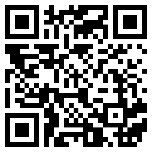 以下哪位家人對幼時的林珍影響最大？把他/她圈起來。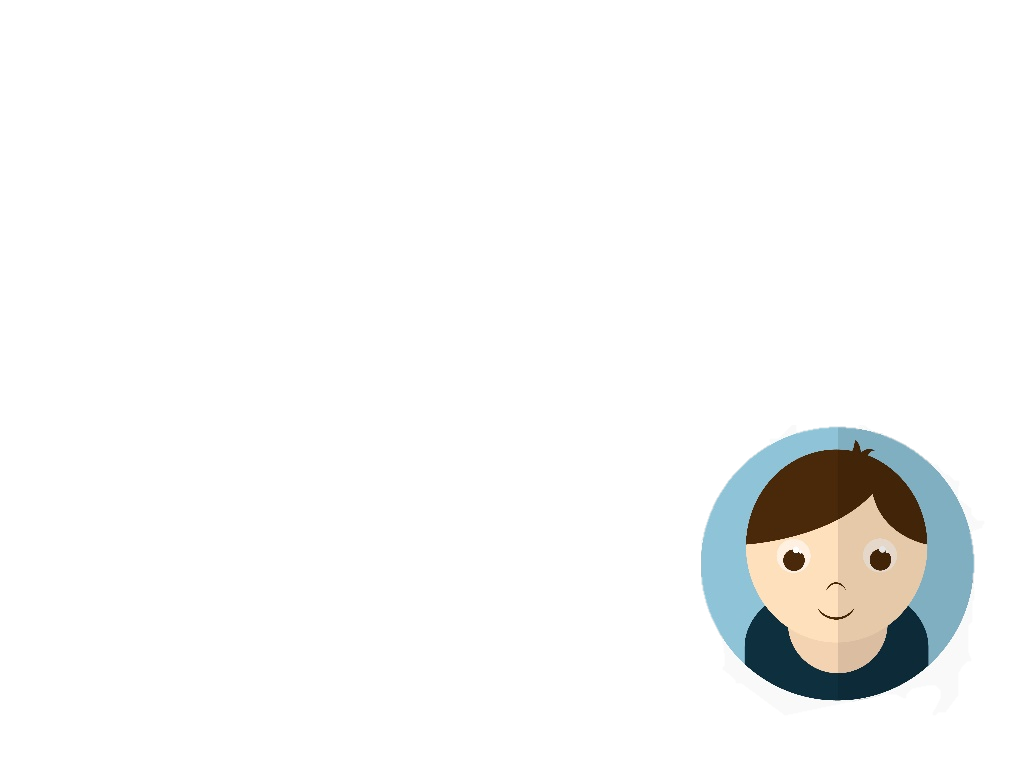 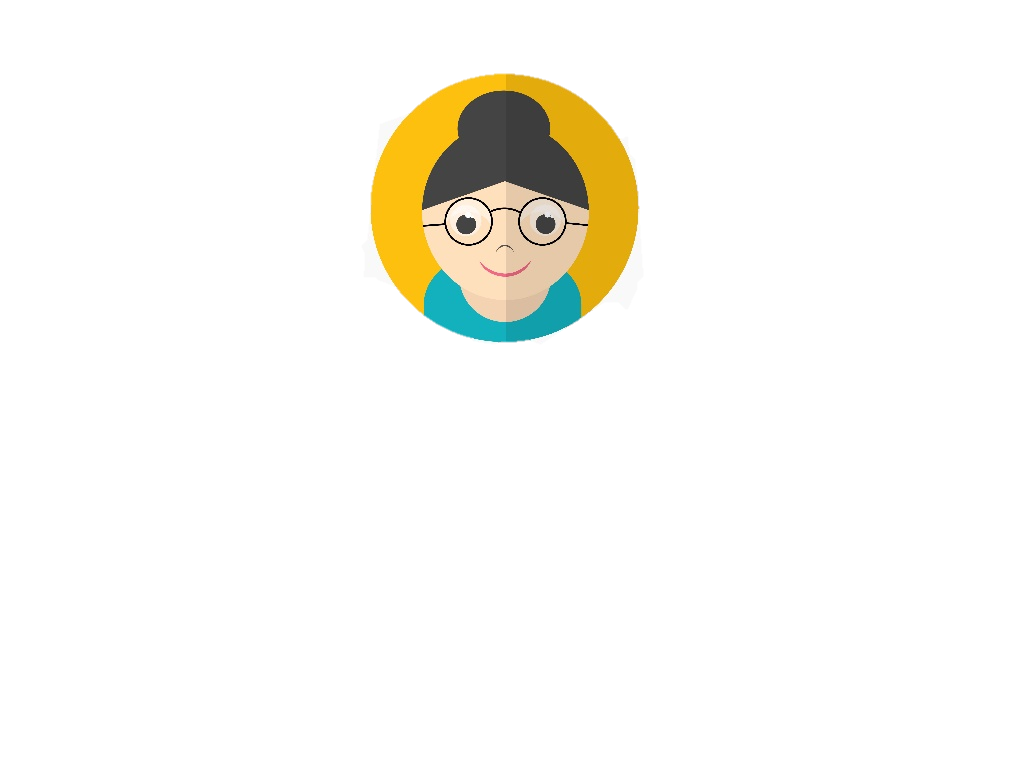 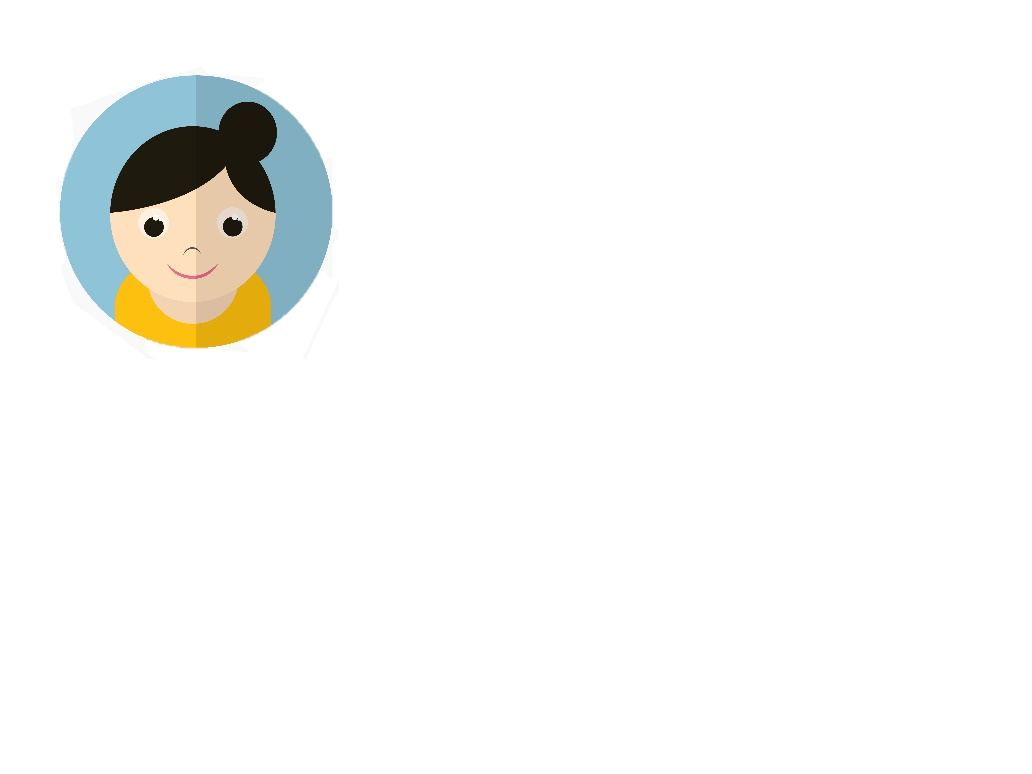 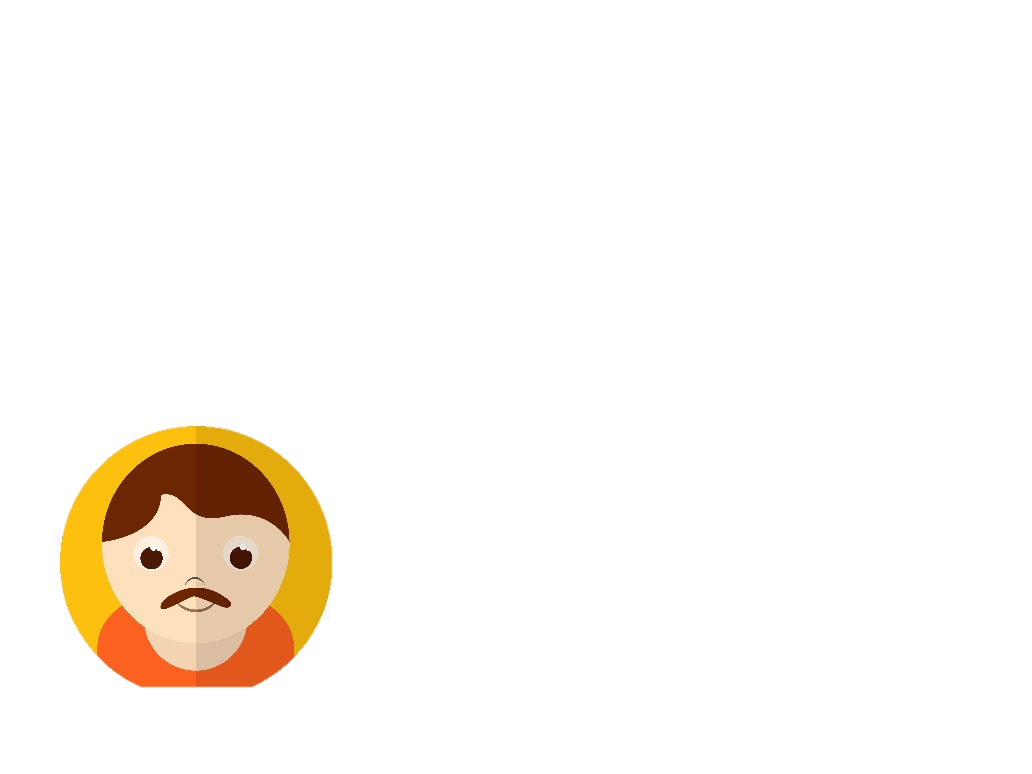 承上題，這位家人對林珍有甚麼影響？在橫線上填寫答案。 　　　　　　　                                                          日軍攻佔香港，為林珍及其家人的生活帶來甚麼改變？在適當的空格內加。